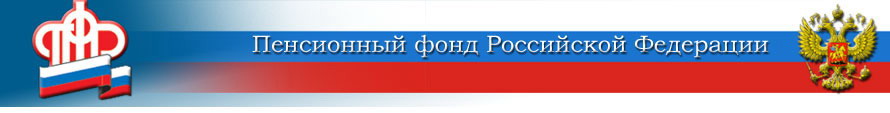 ОПФР по Калужской области Государственное учреждение-Управление Пенсионного фонда Российской Федерации в Дзержинском районе Калужской области (межрайонное)        ___________________________________________________            249832 г.Кондрово,     			          телефон: (48434) 3 –95 –15 3-95-48         ул.Кооперативная, 3а.                                           факс:       (48434) 3 –95 – 34Об индексации страховых пенсий с 1 января 2019 годаС 1 января 2019 года страховые пенсии неработающих пенсионеров будут проиндексированы на 7,05%, что выше показателя прогнозной инфляции по итогам 2018 года. Размер фиксированной выплаты после индексации составит 5334,2 рубля в месяц, стоимость пенсионного балла – 87,24 рубля. В результате индексации страховая пенсия по старости вырастет в среднем по России на тысячу рублей, а ее среднегодовой размер составит 15,4 тыс. рублей. При этом у каждого пенсионера прибавка к пенсии будет индивидуальной в зависимости от размера пенсии. Чем выше приобретённые у гражданина в течение трудовой жизни пенсионные права (стаж, заработок, страховые взносы, количество пенсионных коэффициентов), тем больше размер страховой пенсии и, следовательно, сумма прибавка к ней после индексации.
В Калужской области увеличение пенсии с 1 января 2019года затронет около 290 тысяч пенсионеров получающих страховую пенсию.УПФР в Дзержинском районе                                                                                                                                                                                                                                                                 Калужской области (межрайонное)21.12.2018